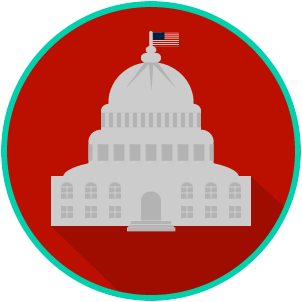 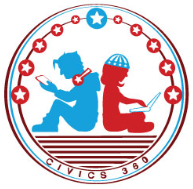 Federalists vs. Anti-Federalists Video #2QuestionList Specific Evidence from the VideoComplete Sentence1. What are three things the Federalists and Anti-Federalists disagreed on in the proposed Constitution?2. What is the purpose of the necessary and proper (or elastic) clause within the Constitution?3. Why was this clause a concern to the Anti- Federalists?4. Why did the Anti- Federalists reject the Federalists’ argument about including a bill of rights?5. How is the ratification of the Constitution an example of a compromise?